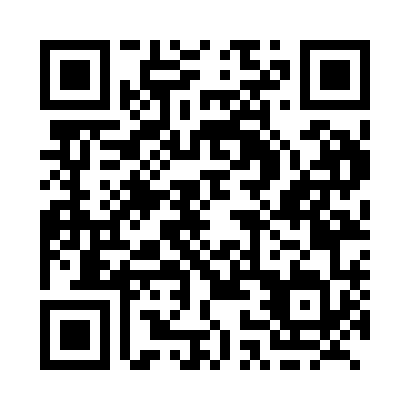 Prayer times for Aubut, Quebec, CanadaSat 1 Jun 2024 - Sun 30 Jun 2024High Latitude Method: Angle Based RulePrayer Calculation Method: Islamic Society of North AmericaAsar Calculation Method: HanafiPrayer times provided by https://www.salahtimes.comDateDayFajrSunriseDhuhrAsrMaghribIsha1Sat2:384:4312:345:588:2610:302Sun2:384:4212:345:598:2710:303Mon2:384:4212:346:008:2710:314Tue2:384:4112:346:008:2810:315Wed2:384:4112:356:018:2910:326Thu2:384:4012:356:018:3010:327Fri2:374:4012:356:028:3110:338Sat2:374:3912:356:028:3110:339Sun2:374:3912:356:028:3210:3410Mon2:374:3912:366:038:3310:3411Tue2:374:3912:366:038:3310:3512Wed2:374:3912:366:048:3410:3513Thu2:374:3812:366:048:3410:3514Fri2:374:3812:366:048:3510:3615Sat2:384:3812:376:058:3510:3616Sun2:384:3812:376:058:3610:3617Mon2:384:3812:376:058:3610:3718Tue2:384:3912:376:068:3610:3719Wed2:384:3912:386:068:3610:3720Thu2:384:3912:386:068:3710:3721Fri2:394:3912:386:068:3710:3722Sat2:394:3912:386:068:3710:3823Sun2:394:4012:386:078:3710:3824Mon2:394:4012:396:078:3710:3825Tue2:404:4012:396:078:3710:3826Wed2:404:4112:396:078:3710:3827Thu2:404:4112:396:078:3710:3828Fri2:414:4212:396:078:3710:3829Sat2:414:4212:406:078:3710:3830Sun2:414:4312:406:078:3710:38